نهی از فسادحضرت بهاءاللهاصلی فارسی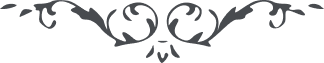 من آثار حضرت بهاءالله - مائده آسمانی، جلد 4باب چهارم - نهی از فساددر لوح السحاب میفرمایند :
“انصروا الله بالسنکم ان اللسان سیف الرحمن ان افتحوا به مداین القلوب هذا شأن الانسان ان اعرفوا یا اولی الابصار”و در لوح دیگر میفرمایند :
“ ان الذین یفسدون فی الارض اولئک لیس لهم من هاد و الذین یأکلون اموال الناس بالباطل و یسفکون الدماء اولئک من اهل الخسران قل السیف هو ذکری و السنان هو اللسان اخرجوهما باذنی ثم انصروا بهما الرحمن بین الاکوان کذلک امرتم من لدن منزل الآیات لعمری سیف الکلمة احد من سیف الحدید ان اعرفوا یا اولی الابصار” انتهی